.16 Count introRight Diagonal Step Forward. Together. 2 x Heel Bounces. (Repeat On Left).Diagonal Step Back (Right & Left). Touch with Clap.Vine Right. Touch. Vine Left. Touch.Monterey 1/4 Turn Right. Right Jazz Box Cross.Start AgainGin & Tonic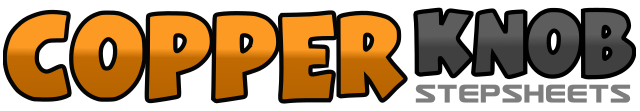 .......Count:32Wall:4Level:Beginner.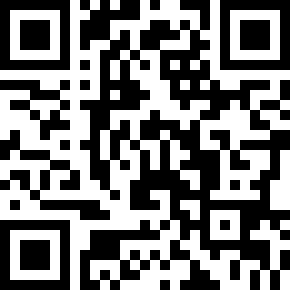 Choreographer:Kate Sala (UK) & Robbie McGowan Hickie (UK) - January 2014Kate Sala (UK) & Robbie McGowan Hickie (UK) - January 2014Kate Sala (UK) & Robbie McGowan Hickie (UK) - January 2014Kate Sala (UK) & Robbie McGowan Hickie (UK) - January 2014Kate Sala (UK) & Robbie McGowan Hickie (UK) - January 2014.Music:Love Drunk - LoCash Cowboys : (CD: LoCash Cowboys)Love Drunk - LoCash Cowboys : (CD: LoCash Cowboys)Love Drunk - LoCash Cowboys : (CD: LoCash Cowboys)Love Drunk - LoCash Cowboys : (CD: LoCash Cowboys)Love Drunk - LoCash Cowboys : (CD: LoCash Cowboys)........1 – 2Step Right Diagonally forward Right. Step Left beside Right.3 – 4Bounce both heels x 2. (Weight on Right)5 – 6Step Left Diagonally forward Left. Step Right beside Left.7 – 8Bounce both heels x 2. (Weight on Left)1 – 2Step Right Diagonally back Right. Touch Left toe beside Right and Clap.3 – 4Step Left Diagonally back Left. Touch Right toe beside Left and Clap.5 – 6Step Right Diagonally back Right. Touch Left toe beside Right and Clap.7 – 8Step Left Diagonally back Left. Touch Right toe beside Left and Clap.1 – 4Step Right to Right side. Cross Left behind Right. Step Right to Right side. Touch Left beside Right.5 – 8Step Left to Left side. Cross Right behind Left. Step Left to Left side. Touch Right beside Left.1 – 2Point Right toe out to Right side. Make 1/4 turn Right stepping Right beside Left.3 – 4Point Left toe out to Left side. Step Left beside Right. (Facing 3 o’clock)5 – 8Cross step Right over Left. Step back on Left. Step Right to Right side. Cross step Left over Right.